"باسمه تعالی"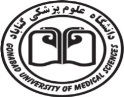 برنامه کلاسی دانشجویان رشته علوم آزمایشگاهی – ترم 1-  نیمسال اول 1401 -1400"باسمه تعالی"برنامه کلاسی دانشجویان رشته علوم آزمایشگاهی – ترم 3-  نیمسال اول 1401 -1400"باسمه تعالی"برنامه کلاسی دانشجویان رشته علوم آزمایشگاهی – ترم 5-  نیمسال اول 1401 -1400"باسمه تعالی"برنامه کلاسی دانشجویان رشته پرتوشناسی  – ترم 1 -  نیمسال اول 1401 -1400"باسمه تعالی"برنامه کلاسی دانشجویان رشته پرتوشناسی – ترم 3 -  نیمسال اول 1401 -1400"باسمه تعالی"برنامه کلاسی دانشجویان رشته پرتوشناسی – ترم 5 -  نیمسال اول 1401 -1400"باسمه تعالی"برنامه کلاسی دانشجویان رشته هوشبری – ترم 1 -  نیمسال اول 1401 -1400"باسمه تعالی"برنامه کلاسی دانشجویان رشته هوشبری – ترم 3 -  نیمسال اول 1401 -1400"باسمه تعالی"برنامه کلاسی دانشجویان رشته هوشبری – ترم 5 -  نیمسال اول 1401 -1400"باسمه تعالی"برنامه کلاسی دانشجویان رشته اتاق عمل – ترم 1 -  نیمسال اول 1401 -1400"باسمه تعالی"برنامه کلاسی دانشجویان رشته اتاق عمل – ترم 3 -  نیمسال اول 1401 -1400"باسمه تعالی"برنامه کلاسی دانشجویان رشته اتاق عمل – ترم 5 -  نیمسال اول 1401 -1400ساعتایام هفته10-812-1016-1418-1620-18شنبهآناتومی نظریآقای برازوانآناتومی نظریآقای برازوانمقدمات آزمایشگاهیآقای دکتر حاجویمقدمات آزمایشگاهیآقای دکتر محمدزادهکامپیوترآقای دکتر شجاعییکشنبهمقدمات آزمایشگاهی          آقای زمانیادبیات فارسیآقای دکتر خصلتیادبیات فارسیآقای دکتر خصلتیتربیت بدنی 1 (خواهران)خانم روحانیدوشنبهبهداشت عمومی و اپیدمیولوژیآقای مهندس احمدیزبان تقویتیآقای دکتر رستمیانمقدمات آزمایشگاهیآقای دکتر مؤمنی + آقای دکتر مینوئیانسه شنبهبهداشت عمومی و اپیدمیولوژیخانم دکتر دوگونچیزیست شناسی سلولی و مولکولیخانم دکتر سعادتیانآز شیمی عمومی گروه 2    آقای دکتر خراسانیآز شیمی عمومی گروه 1   آقای دکتر خراسانیدانش خانواده و جمعیت (برادران) آقای دکتر جوادیچهار شنبهشیمی عمومی                   آقای دکتر خراسانیپنج شنبهدانش خانواده و جمعیت (خواهران) آقای دکتر جوانشیرتربیت بدنی 1(برادران)    آقای دکتر متقیساعتایام هفته10-812-1016-1418-1620-18شنبهآز خون شناسی گروه 2آقای زمانیآز خون شناسی گروه 1آقای زمانیفرهنگ و تمدن (برادران)آقای مهندس باقریفرهنگ و تمدن (خواهران)آقای مهندس باقریآز ویروس شناسی گروه 1 و2 آقای دکتر مردانهشنبهآز بیوشیمی گروه 1آقای دکتر ابطحی- آقای دکتر مؤمنی- آقای دکتر خراسانیآز بیوشیمی گروه2 آقای دکتر ابطحی- آقای دکتر مؤمنی- آقای دکتر خراسانیفرهنگ و تمدن (برادران)آقای مهندس باقریفرهنگ و تمدن (خواهران)آقای مهندس باقریآز ویروس شناسی گروه 1 و2 آقای دکتر مردانهیکشنبهآز ایمنی شناسی پزشکی گروه1 آقای دکتر حاجویآز ایمنی شناسی پزشکی گروه2                        آقای دکتر حاجویآز ایمنی شناسی پزشکی گروه1 آقای دکتر حاجویآز ایمنی شناسی پزشکی گروه2                          آقای دکتر حاجویفیزیک حیاتیآقای دکتر کیان مهریکشنبهآز انگلی شناسی گروه 2            آقای دکتر مینوئیانآز انگلی شناسی گروه 1            آقای دکتر مینوئیانآز ایمنی شناسی پزشکی گروه1 آقای دکتر حاجویآز ایمنی شناسی پزشکی گروه2                          آقای دکتر حاجویفیزیک حیاتیآقای دکتر کیان مهردوشنبهایمنی شناسی پزشکیآقای دکتر حاجویانگل شناسی 1آقای دکتر مینوئیانسه شنبهبیوشیمی پزشکی 1آقای دکتر ابطحیخون شناسی 1آقای زمانیچهار شنبهخون شناسی 1آقای زمانیآز خون شناسی گروه 1             آقای زمانیآز خون شناسی گروه 2              آقای زمانیویروس شناسیآقای دکتر مردانهپنج شنبهساعتایام هفته10-812-1016-1418-1620-18شنبهبیوشیمی پزشکی 2آقای دکتر خراسانیآمار حیاتیآقای دکتر مختاریآز قارچ شناسی پزشکی گروه 2آقای دکتر مینوئیانآز قارچ شناسی پزشکی گروه 1آقای دکتر مینوئیانشنبهبیوشیمی پزشکی 2آقای دکتر خراسانیآمار حیاتیآقای دکتر مختاریآز هماتولوژی گروه 2آقای زمانیآز هماتولوژی گروه 1آقای زمانییکشنبهآز باکتری شناسی گروه 1           آقای دکتر محمدزادهآز باکتری شناسی گروه 2                        آقای دکتر محمدزادهباکتری شناسی پزشکیآقای دکتر محمد زادهیکشنبهآز بیوشیمی پزشکی                 آقای دکتر مؤمنی – آقای دکتر ابطحی – آقای دکتر خراسانیآز بیوشیمی پزشکی                          آقای دکتر مؤمنی – آقای دکتر ابطحی – آقای دکتر خراسانیباکتری شناسی پزشکیآقای دکتر محمد زادهدوشنبهکارآموزیکارآموزیایمونوهماتولوژیآقای زمانیسمینارآقای دکتر محمدزاده – آقای دکتر مردانه – آقای دکتر مینوئیانسه شنبهسمینارآقای دکتر حاجوی – آقای دکتر محمدزادهقارچ شناسی پزشکیآقای دکتر مینوئیانبیوشیمی پزشکی 2                            آقای دکتر ابطحیتفسیر موضوعی قرآن (خواهران)                                   خانم دکتر گوهریچهار شنبهباکتری شناسی پزشکی                       آقای دکتر محمدزادهانقلاب اسلامی (برادران)آقای حسن پورتفسیر موضوعی قرآن (برادران)حاج آقای شریفیانقلاب  اسلامی (خواهران)آقای حسن پورپنج شنبهساعتایام هفته10-812-1016-1418-1620-18شنبهفیزیک عمومیخانم دکتر محمدیدانش خانواده و جمعیت (خواهران)آقای مهندس باقریتربیت بدنی 1 (خواهران)خانم روحانیریاضیات عمومیخانم دکتر محمدیزبان عمومیآقای دکتر رستمیانیکشنبهفیزیولوژی 1                    آقای دکتر عباس نژاداصطلاحات پزشکی                آقای دکتر کشتکارآشنایی با فناوری اطلاعاتآقای دکتر شجاعیآشنایی با فناوری اطلاعاتآقای دکتر شجاعیدوشنبهزبان عمومیآقای دکتر رستمیانآز فیزیولوژی گروه 2خانم حیدری نیاآز فیزیولوژی گروه1خانم حیدری نیااندیشه 1 (خواهران)حاج آقای خاکشورسه شنبهآناتومی اندامآقای برازوانآناتومی اندامآقای برازواندانش خانواده و جمعیت  (برادران)                   حاج آقای امامیچهار شنبهآز فیزیک عمومیخانم دکتر محمدیآز فیزیک عمومیخانم دکتر محمدیاندیشه 1 (برادران)آقای عاشوریپنج شنبهتربیت بدنی 1 (برادران)آقای دکتر متقیساعتایام هفته10-812-1016-1418-1620-18شنبهکارآموزیکارآموزیفیزیک پرتوشناسیآقای دکتر کشتکاررادیوبیولوژیآقای دکتر کیان مهریکشنبهرادیوبیولوژیخانم دکتر محمدیآناتومی 3آقای دکتر مجید پورآناتومی 3آقای دکتر مجید پوردوشنبهکارآموزیکارآموزیروش های پرتونگاری 2آقای مهندس معصومیسه شنبهاندیشه 2 (برادران)حاج آقای خاکشورمدیریت بیمارستانی و رفتار   آقای دکتر خواجویبیماری شناسی                         آقای دکتر مجید صادقیچهار شنبهروش های پرتونگاری 2       آقای مهندس معصومیفیزیک پرتوشناسی تشخیصی   آقای دکتر کشتکارکاربرد رایانه در تصویر برداریآقای مهندس معصومیکاربرد رایانه در تصویر برداریآقای مهندس معصومیاندیشه 2(خواهران)خانم دکتر گوهریپنج شنبهساعتایام هفته10-812-1016-1418-1620-18شنبهفرهنگ و تمدن (خواهران)آقای مهندس باقریروش های پرتونگاری اختصاصیآقای مهندس معصومیارزیابی تصاویر پزشکیآقای دکتر صادقییکشنبهکارآموزیکارآموزیادبیات فارسیآقای دکتر خصلتیادبیات فارسیآقای دکتر خصلتیسمینار 1آقای دکتر کشتکاردوشنبهاصول فیزیکی سیستم های MRIآقای دکتر کشتکارفرهنگ و تمدن (برادران)آقای مهندس باقریسه شنبهکارآموزیکارآموزیچهار شنبهحفاظت در برابر پرتوهای یونیزان                           آقای دکتر کشتکارتعمیرات و نگهداری               آقای مهندس معصومیتکنیک ها و جنبه های بالینیآقای دکتر صادقیپنج شنبهساعتایام هفته10-812-1016-1418-1620-18شنبهآز میکروب شناسی گروه 1آقای دکتر محمدزادهآز میکروب شناسی گروه 1آقای دکتر محمدزادهبیوشیمی بالینیآقای دکتر مؤمنییکشنبهزبان تقویتی                     آقای دانشفرفیزیک پزشکی (تئوری و عملی) خانم دکتر محمدیدوشنبهآناتومی 1خانم دکتر نویددانش خانواده و جمعیت (برادران)حاج آقای امامیفیزیک پزشکی آقای دکتر کیان مهرسه شنبهآناتومی 1خانم دکتر نویدفیزیولوژیآقای دکتر عباس نژادمیکروب شناسی و استرلیزاسیون              آقای دکتر مردانهدانش خانواده و جمعیت (خواهران)                         آقای دکتر جوادیچهار شنبهمهارتهای پرستاری و کار در...  خانم دکتر بصیریمهارتهای پرستاری و کار در...  خانم دکتر بصیریاندیشه 1(برادران)آقای عاشوریپنج شنبهاندیشه 1(خواهران)                حاج آقای زمانیساعتایام هفته10-812-1016-1418-1620-18شنبهفرهنگ و تمدن (خواهران)آقای مهندس باقریبیماری های داخلی جراحی1آقای دکتر معصوم زادهبیماری های داخلی جراحی1آقای دکتر حمزه ایواژه شناسی پزشکیآقای دکتر حمزه اییکشنبهنشانه شناسی و معاینات بدنی خانم دکتر محمدیاننشانه شناسی و معاینات بدنی   خانم دکتر محمدیانکارآموزیکارآموزیدوشنبهتربیت بدنی 1(خواهران)خانم روحانیروش تحقیق در علوم پزشکیخانم دکتر بصیریکارآموزیکارآموزیسه شنبهآمار زیستیخانم دکتر محمدزادهفرهنگ و تمدن (برادران)آقای مهندس باقریکارآموزیکارآموزیچهار شنبهبیهوشی2                       آقای دکتر خدادادیبیهوشی2                             آقای دکتر خدادادیکارآموزیکارآموزیتربیت بدنی 1 (برادران)آقای دکتر متقیپنج شنبهکارآموزیکارآموزیساعتایام هفته10-812-1016-1418-1620-18شنبهکارآموزیکارآموزیفوریت های پزشکی 2خانم دکتر محمدیانبیهوشی 4آقای دکتر صاحبانیکشنبهکارآموزیکارآموزیزبان تخصصیآذر عرب خزائیزبان تخصصیآذر عرب خزائیروان شناسی (بهداشت روان)آقای دکتر حکم آبادیدوشنبهکارآموزیکارآموزیمدیریت در بیهوشیآقای دکتر خواجویبیهوشی4آقای دکتر صاحبانسه شنبهکارآموزیکارآموزیتفسیر موضوعی قرآن (خواهران)                  خانم دکتر گوهریتفسیر موضوعی قرآن (برادران)      حاج آقای مطهری                  چهار شنبهکارآموزیکارآموزیداروشناسی اختصاصیآقای دکتر صاحبانپنج شنبهکارآموزیکارآموزیساعتایام هفته10-812-1016-1418-1620-18شنبهاصول و فنون فرد بیمار و اسکرابخانم دکتر بصیریاصول و فنون فرد بیمار و اسکرابخانم دکتر بصیریروان شناسی عمومیخانم دکتر حاجی وثوقتشریحخانم فانییکشنبهباکتری شناسی و انگل شناسی  آقای دکتر مردانهبیوشیمیآقای دکتر مؤمنیتشریحخانم فانیدوشنبهفیزیولوژی 1آقای دکتر عباس نژادزبان تقویتیآقای دکتر رستمیانسه شنبهمقدمه ای بر تکنولوژی جراحیخانم دکتر بصیریاصول و فنون و مهارتهای بالینیخانم دکتر بصیریاصول و فنون و مهارتهای بالینیخانم دکتر بصیریچهار شنبهآز باکتری شناسی و انگل شناسی گروه 1                 آقای دکتر مردانه + آقای دکتر نوریآز باکتری شناسی و انگل شناسی گروه 1                              آقای دکتر مردانه + آقای دکتر نوریاندیشه 1(برادران)آقای عاشوریپنج شنبهاندیشه 1 (خواهران)               حاج آقای زمانیساعتایام هفته10-812-1016-1418-1620-18شنبهکارآموزیکارآموزیکارآموزیکارآموزییکشنبهبیهوشی و مراقبت های آن    آقای طلاییبیهوشی و مراقبت های آن       آقای طلاییادبیات فارسیآقای دکتر خصلتیادبیات فارسیآقای دکتر خصلتیداروشناسی2خانم دکتر شفاعیدوشنبهاخلاق حرفه ایخانم دکتر بصیریفوریت های پزشکیخانم دکتر محمدیانکارآموزیکارآموزیبهداشت روان در اتاق عملحاج آقای محمدپورسه شنبهبهداشت در اتاق عملخانم عرب خزائیاندیشه2 (برادران)حاج آقای خاکشورکارآموزیکارآموزیچهار شنبهآسیب شناسی و بافت شناسی خانم فانی + خانم دکتر طلاییاندیشه 2 (خواهران)              خانم دکتر گوهریکارآموزیکارآموزیآشنایی با کلیات تصاویرآقای مهندس معصومیپنج شنبهکارآموزیکارآموزیساعتایام هفته10-812-1016-1418-1620-18شنبهتکنولوژی جراحی اعصابآقای دکتر محسن زادهتکنولوژی جراحی اعصاب –تکنولوژی اتاق عمل زنان و ارولوژیآقای طلاییکارآموزیکارآموزییکشنبهتکنولوژی جراحی اعصاب تکنولوژی جراحی اورژانس   خانم آذر عرب خزائی    مدیریت در اتاق عمل                          آقای دکتر منصوریان + خانم دکتر محمدیانکارآموزی        تاریخ اسلام (برادران)           آقای فاطمیکارآموزی   تکنولوژی جراحی اتاق اطفالخانم پولادخایدوشنبهکارآموزیکارآموزیتکنولوژی جراحی زنانخانم دکتر محمودیانتکنولوژی جراحی ارتوپدیآقای طلاییتکنولوژی جراحی ارتوپدیآقای دکتر مرادیسه شنبهکارآموزیکارآموزیتاریخ اسلام (خواهران)          حاج آقای فاطمیزبان تخصصی                   خانم آذر عرب خزائیتفسیر موضوعی قرآن (خواهران)           خانم دکتر گوهریسه شنبهکارآموزیکارآموزیتاریخ اسلام (خواهران)          حاج آقای فاطمیزبان تخصصی                   خانم آذر عرب خزائیتفسیر موضوعی قرآن (برادران)             حاج آقای مطهریچهار شنبهکارآموزیکارآموزیاصول مراقبت در اتاق بهبودیآقای دکتر سید هادی سجادیپنج شنبهکارآموزیکارآموزی